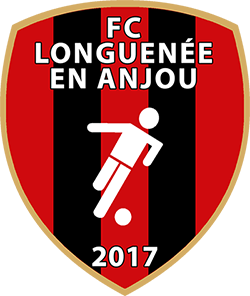 Retour des feuilles : Carole PIGEON 10 rue Paul Cézanne La Membrolle sur Longuenée.  Tél : 06 45 19 80 52 ou à vos dirigeants/entraîneurs respectifs.NOM DU VENDEUR : ...........................................................................    N° tél :  ..................................................      CATEGORIE JOUEUR : ................. Si vous manquez de place, vous pouvez télécharger la feuille sur le site du FCLA !NOMS :BleuCanardCèpesCerfChevreuilChèvreComtéFiguesFumésHerbesNatureNoisetteNoixOignonsPimentsPoivreSaint-NectaireSanglierTaureauTomates SéchéesCurryTERRINESSanglierChevreuilMagrets de canardFoie de volaille à l’armagnacCanard au poivre vertPaysanne aux tomates séchéesLièvre au romarinCerf à l’armagnacOie au Merlot et myrtilles                                             SOMME GLOBALETOTAL